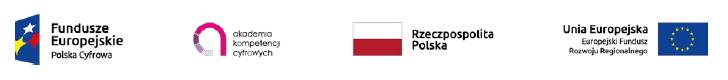 Załącznik nr 1Do oferty osoby ubiegającej się o zatrudnienie na stanowisko Instruktora„Akademii kompetencji cyfrowych dla mieszkańców gminy Opalenica”Imię i nazwisko: ................................................................................................................................. Adres zamieszkania:......................................................................................................................  ......................................................................................................................................................... tel: ......................................................... OŚWIADCZENIEOświadczam, iż posiadam wymagane kompetencje określone w ogłoszeniu oraz doświadczenie w prowadzeniu lekcji, zajęć, szkoleń lub warsztatów w wymiarze 50 godzin szkoleniowych w ciągu ostatnich 3 lat, na dowód czego przedkładam następujące dokumenty: 1. ................................................................................................................................................... 2. ................................................................................................................................................... 3. ................................................................................................................................................... 4. ................................................................................................................................................... ............................................................. (data i podpis)